Отчето проведениидня учителя вЕлизаветградской основной школеВ нашей школе празднование дня учителя продолжалось в течении недели. Ребята организовали акцию «СЮРПРИЗ УЧИТЕЛЮ»,  в течении всего дня ребята подкладывали учителям подарочки – сюрпризы сделанные своими руками.  Также ребятами старших классов были написаны сочинения «Мой первый учитель». Не остались в стороне и учащиеся младшего звена, они провели конкурс  рисунков «наши учителя». Ребятами старших классов был проведен день самоуправления, учителя с большим интересом сели за парты и провели этот день в качестве учеников. В завершении недели было проведен праздничный концерт.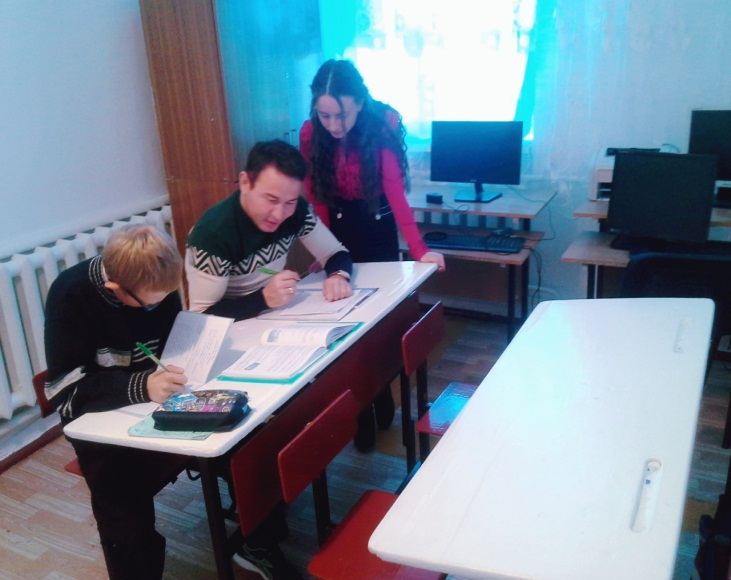 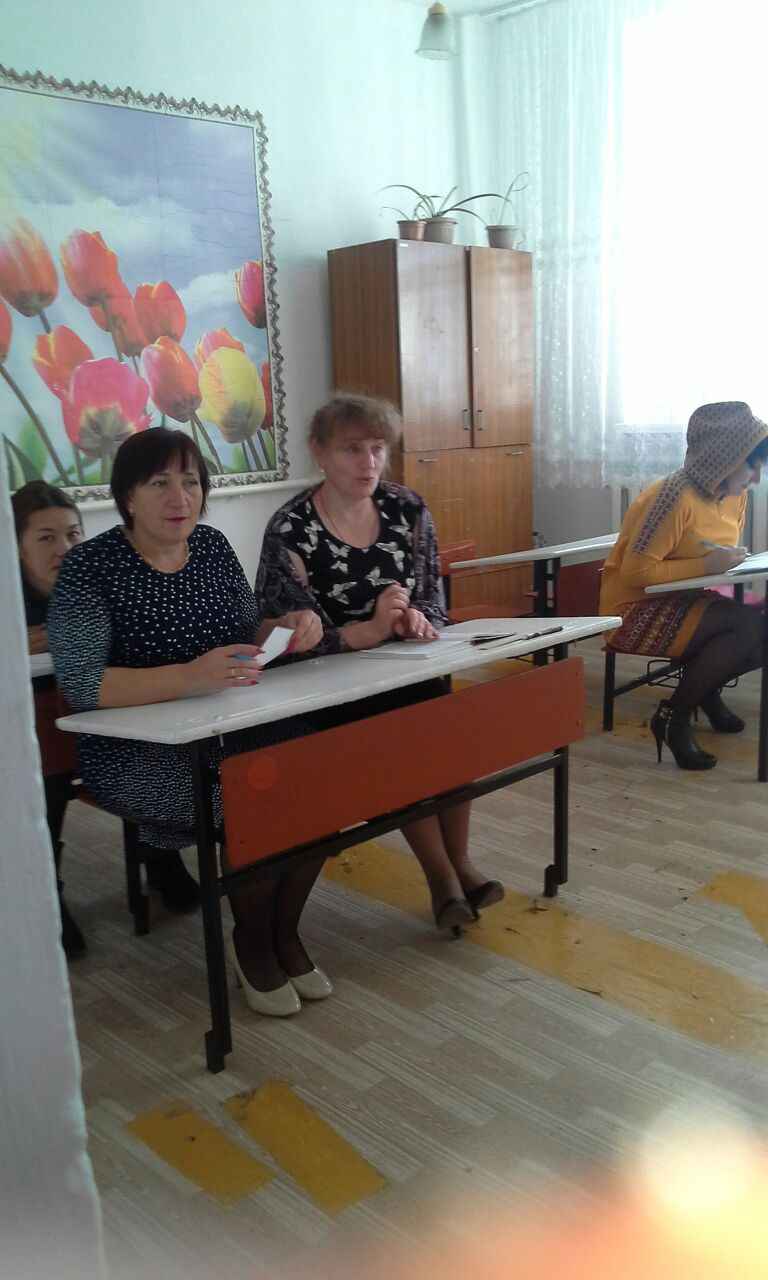 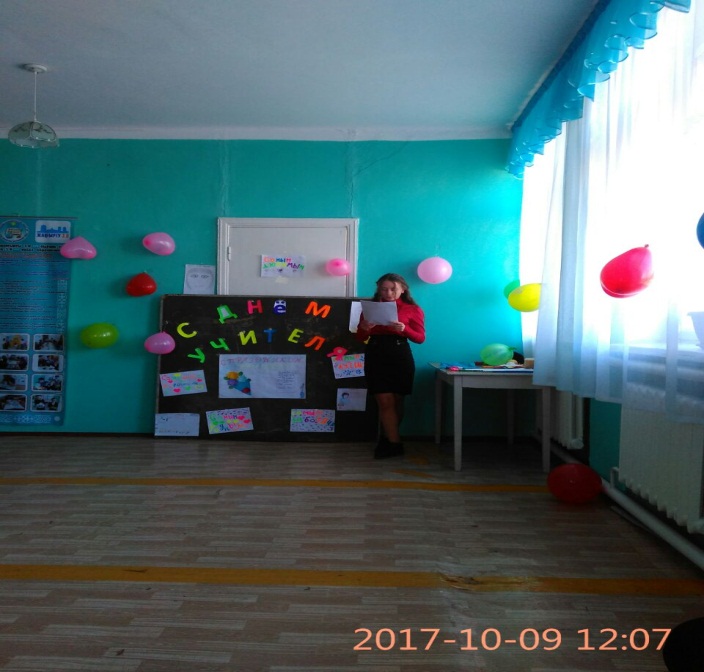 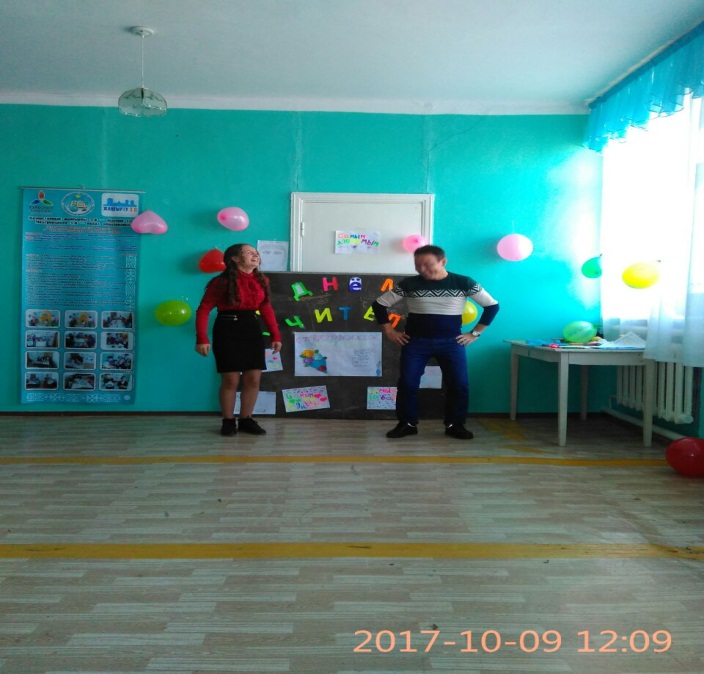 